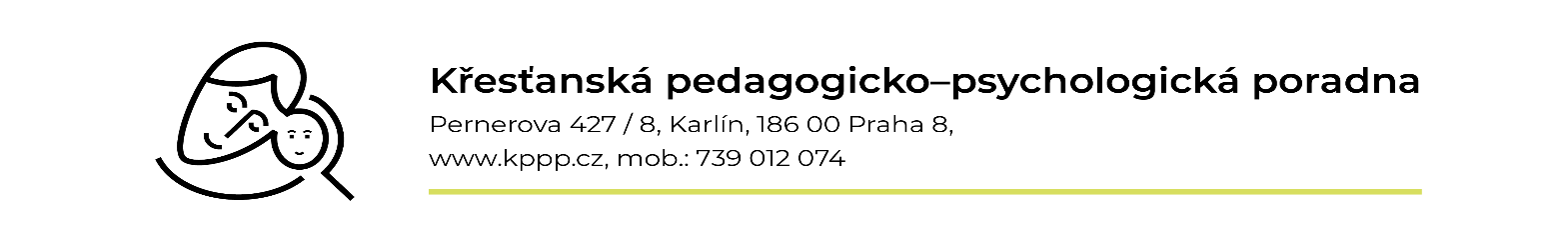 Vyhodnocení realizace podpůrných opatření:Tento dotazník prosím vyplňte vždy nejpozději do roka od zahájení realizace Doporučení ke vzdělávání a zašlete na výše uvedenou adresu, lze i mailem: poradna@kppp.czDosud realizovaná podpůrná opatření: uveďte jaká byla využívána, zhodnoťte jejich efektivitu:  Metody odlišné od ostatních žáků:  Úpravy organizace výuky:  Úpravy v hodnocení žáka:  Pomůcky (notebook, tablet, software): Využití školního spec.pedagoga/ psychologa / asistenta - počet hodin	 /sdílený, zhodnoťte:  Speciálně pedagogická péče:  Jak často probíhala (kolikrát proběhla, kvalita docházky). Zaměření, individuální cíl nápravy, zhodnoťte efektivitu: Pedagogická intervence: Jak často probíhala (kolikrát proběhla, kvalita docházky). Zaměření, individuální cíl, zhodnoťte efektivitu: Podpůrná opatření byla realizována:v kompletním rozsahus drobnými změnami danými aktuální situací ve škole (uveďte):Aktuální stav žáka vzhledem k důvodům speciálních vzdělávacích potřeb:zlepšenýneměnnýzhoršený (specifikujte)-------------------------------------------------------------------------------------------------------------Podpůrná opatření tak, jak byla nastavena, jsou z pohledu školy i rodičů:dostačujícínedostačující (specifikujte)nadbytečná (specifikujte)--------------------------------------------------------------------------------------------------------------Návrh úpravy podpůrných opatření: Dne:								Vyplnil:Podpis zákonného zástupce: 					Podpis učitele:Jméno a příjmení žáka:                                                              Datum narození:Bytem:                                                                                Tel.kontakt na rodiče:Škola                                                                                   Třída:Doporučení ŠPZ vydáno dne:Písemný souhlas zákonného zástupce byl udělen dne:U žáka bylo diagnostikováno: Aktuální podpůrné opatření: stupeň		datum od kdy		  platnost do: Žák pracoval podle IVP: ano / ne